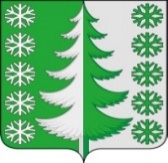 Ханты-Мансийский автономный округ - ЮграХанты-Мансийский муниципальный районмуниципальное образованиесельское поселение ВыкатнойАДМИНИСТРАЦИЯ СЕЛЬСКОГО ПОСЕЛЕНИЯПОСТАНОВЛЕНИЕот 27.03.2023                                                                                                      № 9 п. ВыкатнойО внесении изменений в постановление администрации сельского поселения Выкатной от 21.12.2021 № 98 «Об утверждении Порядка исполнения бюджета сельского поселения Выкатной по расходам»В соответствии с Федеральным законом от 19.12.2022 № 521-ФЗ «О внесении изменений в Бюджетный кодекс Российской Федерации и отдельные законодательные акты Российской Федерации», руководствуясь Уставом сельского поселения Выкатной:1. Внести в постановление администрации сельского поселения Выкатной от 21.12.2021 № 98 «Об утверждении Порядка исполнения бюджета сельского поселения Выкатной по расходам» следующие изменения:1.1. Пункт 6 после слов «бюджетные обязательства» дополнить словами «и вносит изменения в ранее принятые бюджетные обязательства».2. Настоящее постановление вступает в силу с момента его официального опубликования (обнародования).3. Контроль за исполнением настоящего постановления оставляю за собой.Глава сельскогопоселения Выкатной                                                                       Н. Г. Щепёткин